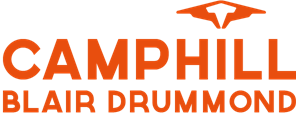 Application for Employment(For completion electronically)Camphill Blair Drummond is a community providing residential and day-care services for adults with learning difficulties, established in 1975 and guided by the principles of Rudolph Steiner.   At Camphill Blair Drummond adults with learning disabilities can live, learn, and work with others in healthy social relationships based on mutual care and respect and where there are many opportunities to participate in meaningful activities.  The aim of the community is to maintain a full social, working, cultural, and spiritual life in which people can realise their potential.  International Volunteers work alongside employed staff to ensure the smooth running of the community.Please note:  If you choose to submit your application for employment electronically by email, you will require to physically sign the form at interview if invited.Please return completed applications to:    	     Camphill Blair DrummondBlair Drummond HouseCuthill BraeStirlingFK9 4UTTelephone: 01786 841573E-mail: jobs@camphillblairdrummond.org.ukPost Applied for:  PERSONAL DETAILSPERSONAL DETAILSPERSONAL DETAILSPERSONAL DETAILSPERSONAL DETAILSPERSONAL DETAILSPERSONAL DETAILSPERSONAL DETAILSPERSONAL DETAILSPERSONAL DETAILSPERSONAL DETAILSPERSONAL DETAILSPERSONAL DETAILSPERSONAL DETAILSPERSONAL DETAILSPERSONAL DETAILSPERSONAL DETAILSPERSONAL DETAILSPERSONAL DETAILSPERSONAL DETAILSName:Address:Telephone Number:Day:Day:Evening:Evening:Evening:Evening:E-Mail Address:Please indicate where you saw the post advertised:Please indicate where you saw the post advertised:Please indicate where you saw the post advertised:Please indicate where you saw the post advertised:Please indicate where you saw the post advertised:Do you have the right to take up employment in the UK?Do you have the right to take up employment in the UK?Do you have the right to take up employment in the UK?Do you have the right to take up employment in the UK?Do you have the right to take up employment in the UK?Do you have the right to take up employment in the UK?Do you have the right to take up employment in the UK?Do you have the right to take up employment in the UK?Do you have the right to take up employment in the UK?Do you have the right to take up employment in the UK?Yes:Yes:Yes:No:No:If ‘Yes’ you will be asked to provide the relevant documentation at interview if invitedIf ‘Yes’ you will be asked to provide the relevant documentation at interview if invitedIf ‘Yes’ you will be asked to provide the relevant documentation at interview if invitedIf ‘Yes’ you will be asked to provide the relevant documentation at interview if invitedIf ‘Yes’ you will be asked to provide the relevant documentation at interview if invitedIf ‘Yes’ you will be asked to provide the relevant documentation at interview if invitedIf ‘Yes’ you will be asked to provide the relevant documentation at interview if invitedIf ‘Yes’ you will be asked to provide the relevant documentation at interview if invitedIf ‘Yes’ you will be asked to provide the relevant documentation at interview if invitedIf ‘Yes’ you will be asked to provide the relevant documentation at interview if invitedIf ‘Yes’ you will be asked to provide the relevant documentation at interview if invitedIf ‘Yes’ you will be asked to provide the relevant documentation at interview if invitedIf ‘Yes’ you will be asked to provide the relevant documentation at interview if invitedIf ‘Yes’ you will be asked to provide the relevant documentation at interview if invitedIf ‘Yes’ you will be asked to provide the relevant documentation at interview if invitedIf ‘Yes’ you will be asked to provide the relevant documentation at interview if invitedIf ‘Yes’ you will be asked to provide the relevant documentation at interview if invitedIf ‘Yes’ you will be asked to provide the relevant documentation at interview if invitedIf ‘Yes’ you will be asked to provide the relevant documentation at interview if invitedIf ‘Yes’ you will be asked to provide the relevant documentation at interview if invitedDo you have a current full valid drivers’ licence?Do you have a current full valid drivers’ licence?Do you have a current full valid drivers’ licence?Do you have a current full valid drivers’ licence?Do you have a current full valid drivers’ licence?Do you have a current full valid drivers’ licence?Do you have a current full valid drivers’ licence?Do you have a current full valid drivers’ licence?Do you have a current full valid drivers’ licence?Do you have a current full valid drivers’ licence?Do you have a current full valid drivers’ licence?YesYesYesNoNoIf yes, would you be willing & able to drive company vehicles for supporting residents and students in daily life?If yes, would you be willing & able to drive company vehicles for supporting residents and students in daily life?If yes, would you be willing & able to drive company vehicles for supporting residents and students in daily life?If yes, would you be willing & able to drive company vehicles for supporting residents and students in daily life?If yes, would you be willing & able to drive company vehicles for supporting residents and students in daily life?If yes, would you be willing & able to drive company vehicles for supporting residents and students in daily life?If yes, would you be willing & able to drive company vehicles for supporting residents and students in daily life?If yes, would you be willing & able to drive company vehicles for supporting residents and students in daily life?If yes, would you be willing & able to drive company vehicles for supporting residents and students in daily life?If yes, would you be willing & able to drive company vehicles for supporting residents and students in daily life?If yes, would you be willing & able to drive company vehicles for supporting residents and students in daily life?YesYesYesNoNoIf no, please say why?If no, please say why?Do you have a relative working at Camphill Blair DrummondDo you have a relative working at Camphill Blair DrummondYesYesNo:If yes, please state who:If yes, please state who:If yes, please state who:If yes, please state who:If yes, please state who:If yes, please state who:EDUCATIONAL & PROFESSIONAL QUALIFICATIONSPlease include details of all qualifications, including any where you still have to receive your final mark.  If the post you are applying for requires a specific qualification, i.e. SVQ, please note here how you meet the requirements.  You will be asked to provide evidence of your qualifications if invited for interview. (Please continue on a separate sheet if necessary)EDUCATIONAL & PROFESSIONAL QUALIFICATIONSPlease include details of all qualifications, including any where you still have to receive your final mark.  If the post you are applying for requires a specific qualification, i.e. SVQ, please note here how you meet the requirements.  You will be asked to provide evidence of your qualifications if invited for interview. (Please continue on a separate sheet if necessary)EDUCATIONAL & PROFESSIONAL QUALIFICATIONSPlease include details of all qualifications, including any where you still have to receive your final mark.  If the post you are applying for requires a specific qualification, i.e. SVQ, please note here how you meet the requirements.  You will be asked to provide evidence of your qualifications if invited for interview. (Please continue on a separate sheet if necessary)QualificationSubjectEducational EstablishmentDO YOU HAVE A CURRENT PVGIf you are currently registered with Disclosure Scotland and have a current certificate for the Protecting Vulnerable Groups Scheme (PVG) please note the details below.Disclosure DetailsNumberDate of IssueDisclosure DetailsRegistered to work with:(please tick all that apply)ChildrenAdultsRegistered to work with:(please tick all that apply)PROFESSIONAL REGISTRATIONIf you have been or are currently registered with the Scottish Social Services Council (SSSC) or any other regulatory body, please provide the name of the organisation and your registration number.PROFESSIONAL REGISTRATIONIf you have been or are currently registered with the Scottish Social Services Council (SSSC) or any other regulatory body, please provide the name of the organisation and your registration number.PROFESSIONAL REGISTRATIONIf you have been or are currently registered with the Scottish Social Services Council (SSSC) or any other regulatory body, please provide the name of the organisation and your registration number.Professional Body / OrganisationType of MembershipRegistration NumberLEARNING AND DEVELOPMENTPlease detail any developmental activities, learning, training or courses that you think are relevant to this application; i.e. First Aid, Report Writing (please continue on a separate sheet if necessary)CURRENT / MOST RECENT EMPLOYMENTCURRENT / MOST RECENT EMPLOYMENTCURRENT / MOST RECENT EMPLOYMENTCURRENT / MOST RECENT EMPLOYMENTCURRENT / MOST RECENT EMPLOYMENTCURRENT / MOST RECENT EMPLOYMENTCURRENT / MOST RECENT EMPLOYMENTCURRENT / MOST RECENT EMPLOYMENTCURRENT / MOST RECENT EMPLOYMENTDatesName & Address of EmployerName & Address of EmployerName & Address of EmployerName & Address of EmployerName & Address of EmployerName & Address of EmployerPosition HeldPosition HeldSalary:Notice Period(if applicable):Notice Period(if applicable):Reason for leaving / wishing to leaveReason for leaving / wishing to leaveReason for leaving / wishing to leaveReason for leaving / wishing to leaveReason for leaving / wishing to leaveReason for leaving / wishing to leaveReason for leaving / wishing to leaveReason for leaving / wishing to leaveReason for leaving / wishing to leaveDescription of ResponsibilitiesDescription of ResponsibilitiesDescription of ResponsibilitiesDescription of ResponsibilitiesDescription of ResponsibilitiesDescription of ResponsibilitiesDescription of ResponsibilitiesDescription of ResponsibilitiesDescription of ResponsibilitiesPREVIOUS EMPLOYMENTPlease list by most recent first and include any non-paid / voluntary work.(Please continue on a separate sheet if necessary)PREVIOUS EMPLOYMENTPlease list by most recent first and include any non-paid / voluntary work.(Please continue on a separate sheet if necessary)PREVIOUS EMPLOYMENTPlease list by most recent first and include any non-paid / voluntary work.(Please continue on a separate sheet if necessary)PREVIOUS EMPLOYMENTPlease list by most recent first and include any non-paid / voluntary work.(Please continue on a separate sheet if necessary)PREVIOUS EMPLOYMENTPlease list by most recent first and include any non-paid / voluntary work.(Please continue on a separate sheet if necessary)PREVIOUS EMPLOYMENTPlease list by most recent first and include any non-paid / voluntary work.(Please continue on a separate sheet if necessary)PREVIOUS EMPLOYMENTPlease list by most recent first and include any non-paid / voluntary work.(Please continue on a separate sheet if necessary)PREVIOUS EMPLOYMENTPlease list by most recent first and include any non-paid / voluntary work.(Please continue on a separate sheet if necessary)Name / Address of EmployerName / Address of EmployerDate fromDate fromDate toDate toPosition HeldReason for LeavingPlease give a brief description of responsibilitiesPlease give a brief description of responsibilitiesName / Address of EmployerName / Address of EmployerDate fromDate fromDate toDate toPosition HeldReason for LeavingPlease give a brief description of responsibilitiesPlease give a brief description of responsibilitiesName / Address of EmployerName / Address of EmployerDate fromDate fromDate toDate toPosition HeldReason for LeavingPlease give a brief description of responsibilitiesPlease give a brief description of responsibilitiesPlease give a brief description of responsibilitiesName / Address of EmployerName / Address of EmployerDate fromDate fromDate toDate toPosition HeldReason for LeavingPlease give a brief description of responsibilitiesPlease give a brief description of responsibilitiesPlease provide information to explain any career gapsPlease provide information to explain any career gapsPlease provide information to explain any career gapsPlease provide information to explain any career gapsPlease provide information to explain any career gapsPlease provide information to explain any career gapsPlease provide information to explain any career gapsPlease provide information to explain any career gapsBefore completing the rest of the form you should carefully consider the Job Description for this post.  Your application will be assessed against the criteria listed within the Job Description.EMPOWERING PEOPLETell us about a time when you supported a client / customer / friend / family member in an empowering manner.  i.e. In a way that gave them choice, respect, and / or increased knowledge or ability.  (Please continue on a separate sheet if necessary)What was the situation?What did you do?What was the result?BUILDING & MAINTAINING RELATIONSHIPSTell us about a time when you built a relationship with someone who you perceived might be ‘challenging’, ‘different’, or ‘difficult’.  (Please continue on a separate sheet if necessary)What was the situation?How did you earn their trust & confidence?What was the result of this?ORGANISATIONAL SKILLSGiving examples, please detail your ability to organise work objectives, to solve problems and to meet objectives.  (Please continue on a separate sheet if necessary)What were these objectives?How did you solve the problem & meet demands?What was the Outcome?EXPERIENCE AND KNOWLEDGEPlease indicate why you have applied for this post, outlining the contribution you would seek to make if appointed, and supply any other details you consider relevant to your application.(Please continue on a separate sheet if necessary)EXPERIENCE AND KNOWLEDGEPlease indicate why you have applied for this post, outlining the contribution you would seek to make if appointed, and supply any other details you consider relevant to your application.(Please continue on a separate sheet if necessary)HEALTHHaving considered the Job Description for this post, please provide details of any illness or disability which you consider would affect your capability to perform the work for which you are applying.(Any condition listed will not necessarily exclude your application)HEALTHHaving considered the Job Description for this post, please provide details of any illness or disability which you consider would affect your capability to perform the work for which you are applying.(Any condition listed will not necessarily exclude your application)Please indicate how many days absence, through sickness, you have incurred over the last two yearsHow many of these days were during the last 6 months?Please provide further details for these absences.Please provide further details for these absences.I confirm that I have read the Job Description for this post and that there is no reason in respect of my physical or mental health why I should not be able to fully complete the tasks required.I confirm that I have read the Job Description for this post and that there is no reason in respect of my physical or mental health why I should not be able to fully complete the tasks required.I confirm that I have read the Job Description for this post and that there is no reason in respect of my physical or mental health why I should not be able to fully complete the tasks required.I confirm that I have read the Job Description for this post and that there is no reason in respect of my physical or mental health why I should not be able to fully complete the tasks required.I confirm that I have read the Job Description for this post and that there is no reason in respect of my physical or mental health why I should not be able to fully complete the tasks required.Signed:Date:EMPLOYMENT CHECKS AND PREVIOUS CONVICTIONSEMPLOYMENT CHECKS AND PREVIOUS CONVICTIONSEMPLOYMENT CHECKS AND PREVIOUS CONVICTIONSEMPLOYMENT CHECKS AND PREVIOUS CONVICTIONSEMPLOYMENT CHECKS AND PREVIOUS CONVICTIONSLegislative provisions relating to the non-disclosure of ‘spent’ criminal convictions do not apply to certain occupations.  Due to the nature of our work, Camphill Blair Drummond is an exempted body for the purposes of the Rehabilitation of Offenders Act 1974 (Exclusions and Exemptions) (Scotland) Order 2003 and the Police Act 1997.  Therefore it is necessary for you to complete the attached Rehabilitation Form and return it to us alongside your application.  To ensure its confidentiality we recommend that the form is placed in a sealed envelope.  This will only be opened if we wish to proceed with your application.  Self-declaration forms will be accepted by email but applicants must agree to sign a paper copy if invited for interview.  For further information you may wish to visit the Disclosure Scotland Website at www.disclosurescotland.co.ukAny information given will be completely confidential and will only be seen by staff involved in the recruitment process for positions which involve contact with vulnerable people and / or sensitive information.Legislative provisions relating to the non-disclosure of ‘spent’ criminal convictions do not apply to certain occupations.  Due to the nature of our work, Camphill Blair Drummond is an exempted body for the purposes of the Rehabilitation of Offenders Act 1974 (Exclusions and Exemptions) (Scotland) Order 2003 and the Police Act 1997.  Therefore it is necessary for you to complete the attached Rehabilitation Form and return it to us alongside your application.  To ensure its confidentiality we recommend that the form is placed in a sealed envelope.  This will only be opened if we wish to proceed with your application.  Self-declaration forms will be accepted by email but applicants must agree to sign a paper copy if invited for interview.  For further information you may wish to visit the Disclosure Scotland Website at www.disclosurescotland.co.ukAny information given will be completely confidential and will only be seen by staff involved in the recruitment process for positions which involve contact with vulnerable people and / or sensitive information.Legislative provisions relating to the non-disclosure of ‘spent’ criminal convictions do not apply to certain occupations.  Due to the nature of our work, Camphill Blair Drummond is an exempted body for the purposes of the Rehabilitation of Offenders Act 1974 (Exclusions and Exemptions) (Scotland) Order 2003 and the Police Act 1997.  Therefore it is necessary for you to complete the attached Rehabilitation Form and return it to us alongside your application.  To ensure its confidentiality we recommend that the form is placed in a sealed envelope.  This will only be opened if we wish to proceed with your application.  Self-declaration forms will be accepted by email but applicants must agree to sign a paper copy if invited for interview.  For further information you may wish to visit the Disclosure Scotland Website at www.disclosurescotland.co.ukAny information given will be completely confidential and will only be seen by staff involved in the recruitment process for positions which involve contact with vulnerable people and / or sensitive information.Legislative provisions relating to the non-disclosure of ‘spent’ criminal convictions do not apply to certain occupations.  Due to the nature of our work, Camphill Blair Drummond is an exempted body for the purposes of the Rehabilitation of Offenders Act 1974 (Exclusions and Exemptions) (Scotland) Order 2003 and the Police Act 1997.  Therefore it is necessary for you to complete the attached Rehabilitation Form and return it to us alongside your application.  To ensure its confidentiality we recommend that the form is placed in a sealed envelope.  This will only be opened if we wish to proceed with your application.  Self-declaration forms will be accepted by email but applicants must agree to sign a paper copy if invited for interview.  For further information you may wish to visit the Disclosure Scotland Website at www.disclosurescotland.co.ukAny information given will be completely confidential and will only be seen by staff involved in the recruitment process for positions which involve contact with vulnerable people and / or sensitive information.Legislative provisions relating to the non-disclosure of ‘spent’ criminal convictions do not apply to certain occupations.  Due to the nature of our work, Camphill Blair Drummond is an exempted body for the purposes of the Rehabilitation of Offenders Act 1974 (Exclusions and Exemptions) (Scotland) Order 2003 and the Police Act 1997.  Therefore it is necessary for you to complete the attached Rehabilitation Form and return it to us alongside your application.  To ensure its confidentiality we recommend that the form is placed in a sealed envelope.  This will only be opened if we wish to proceed with your application.  Self-declaration forms will be accepted by email but applicants must agree to sign a paper copy if invited for interview.  For further information you may wish to visit the Disclosure Scotland Website at www.disclosurescotland.co.ukAny information given will be completely confidential and will only be seen by staff involved in the recruitment process for positions which involve contact with vulnerable people and / or sensitive information.All positions which involve direct work, training, or coaching with children, vulnerable adults, or those who work with them, require a Protection of Vulnerable Group (PVG) to be completed via Disclosure Scotland if offered a post.  Managerial positions in registered settings will also require a ‘fit person’ check completed by the Care Inspectorate.All employment offers of work will be subject to satisfactory completion of these pre-employment checks.  All positions which involve direct work, training, or coaching with children, vulnerable adults, or those who work with them, require a Protection of Vulnerable Group (PVG) to be completed via Disclosure Scotland if offered a post.  Managerial positions in registered settings will also require a ‘fit person’ check completed by the Care Inspectorate.All employment offers of work will be subject to satisfactory completion of these pre-employment checks.  All positions which involve direct work, training, or coaching with children, vulnerable adults, or those who work with them, require a Protection of Vulnerable Group (PVG) to be completed via Disclosure Scotland if offered a post.  Managerial positions in registered settings will also require a ‘fit person’ check completed by the Care Inspectorate.All employment offers of work will be subject to satisfactory completion of these pre-employment checks.  All positions which involve direct work, training, or coaching with children, vulnerable adults, or those who work with them, require a Protection of Vulnerable Group (PVG) to be completed via Disclosure Scotland if offered a post.  Managerial positions in registered settings will also require a ‘fit person’ check completed by the Care Inspectorate.All employment offers of work will be subject to satisfactory completion of these pre-employment checks.  All positions which involve direct work, training, or coaching with children, vulnerable adults, or those who work with them, require a Protection of Vulnerable Group (PVG) to be completed via Disclosure Scotland if offered a post.  Managerial positions in registered settings will also require a ‘fit person’ check completed by the Care Inspectorate.All employment offers of work will be subject to satisfactory completion of these pre-employment checks.  I confirm that I understand the above and agree to complete a PVG application form for the position for which I am applying.I confirm that I understand the above and agree to complete a PVG application form for the position for which I am applying.I confirm that I understand the above and agree to complete a PVG application form for the position for which I am applying.I confirm that I understand the above and agree to complete a PVG application form for the position for which I am applying.I confirm that I understand the above and agree to complete a PVG application form for the position for which I am applying.Signed:Date:Date:REFERENCESPlease give details of two referees who we may contact if you are shortlisted for interview.One referee should be your current or most recent employer who we will be asking for salary details.  If you have worked in a care environment, but are not currently doing so, please provide us with the company’s contact details in order that we may approach them for a reference. If you have been in full-time education we will accept two academic referees in place of an employer.  If you have never been employed, we will seek two character references from individuals who are unrelated to you.Please note, Camphill Blair Drummond Trust reserves the right to approach anyFormer employer for a reference.REFERENCESPlease give details of two referees who we may contact if you are shortlisted for interview.One referee should be your current or most recent employer who we will be asking for salary details.  If you have worked in a care environment, but are not currently doing so, please provide us with the company’s contact details in order that we may approach them for a reference. If you have been in full-time education we will accept two academic referees in place of an employer.  If you have never been employed, we will seek two character references from individuals who are unrelated to you.Please note, Camphill Blair Drummond Trust reserves the right to approach anyFormer employer for a reference.REFERENCESPlease give details of two referees who we may contact if you are shortlisted for interview.One referee should be your current or most recent employer who we will be asking for salary details.  If you have worked in a care environment, but are not currently doing so, please provide us with the company’s contact details in order that we may approach them for a reference. If you have been in full-time education we will accept two academic referees in place of an employer.  If you have never been employed, we will seek two character references from individuals who are unrelated to you.Please note, Camphill Blair Drummond Trust reserves the right to approach anyFormer employer for a reference.REFERENCESPlease give details of two referees who we may contact if you are shortlisted for interview.One referee should be your current or most recent employer who we will be asking for salary details.  If you have worked in a care environment, but are not currently doing so, please provide us with the company’s contact details in order that we may approach them for a reference. If you have been in full-time education we will accept two academic referees in place of an employer.  If you have never been employed, we will seek two character references from individuals who are unrelated to you.Please note, Camphill Blair Drummond Trust reserves the right to approach anyFormer employer for a reference.REFERENCESPlease give details of two referees who we may contact if you are shortlisted for interview.One referee should be your current or most recent employer who we will be asking for salary details.  If you have worked in a care environment, but are not currently doing so, please provide us with the company’s contact details in order that we may approach them for a reference. If you have been in full-time education we will accept two academic referees in place of an employer.  If you have never been employed, we will seek two character references from individuals who are unrelated to you.Please note, Camphill Blair Drummond Trust reserves the right to approach anyFormer employer for a reference.REFERENCESPlease give details of two referees who we may contact if you are shortlisted for interview.One referee should be your current or most recent employer who we will be asking for salary details.  If you have worked in a care environment, but are not currently doing so, please provide us with the company’s contact details in order that we may approach them for a reference. If you have been in full-time education we will accept two academic referees in place of an employer.  If you have never been employed, we will seek two character references from individuals who are unrelated to you.Please note, Camphill Blair Drummond Trust reserves the right to approach anyFormer employer for a reference.REFERENCESPlease give details of two referees who we may contact if you are shortlisted for interview.One referee should be your current or most recent employer who we will be asking for salary details.  If you have worked in a care environment, but are not currently doing so, please provide us with the company’s contact details in order that we may approach them for a reference. If you have been in full-time education we will accept two academic referees in place of an employer.  If you have never been employed, we will seek two character references from individuals who are unrelated to you.Please note, Camphill Blair Drummond Trust reserves the right to approach anyFormer employer for a reference.REFERENCESPlease give details of two referees who we may contact if you are shortlisted for interview.One referee should be your current or most recent employer who we will be asking for salary details.  If you have worked in a care environment, but are not currently doing so, please provide us with the company’s contact details in order that we may approach them for a reference. If you have been in full-time education we will accept two academic referees in place of an employer.  If you have never been employed, we will seek two character references from individuals who are unrelated to you.Please note, Camphill Blair Drummond Trust reserves the right to approach anyFormer employer for a reference.REFERENCESPlease give details of two referees who we may contact if you are shortlisted for interview.One referee should be your current or most recent employer who we will be asking for salary details.  If you have worked in a care environment, but are not currently doing so, please provide us with the company’s contact details in order that we may approach them for a reference. If you have been in full-time education we will accept two academic referees in place of an employer.  If you have never been employed, we will seek two character references from individuals who are unrelated to you.Please note, Camphill Blair Drummond Trust reserves the right to approach anyFormer employer for a reference.REFERENCESPlease give details of two referees who we may contact if you are shortlisted for interview.One referee should be your current or most recent employer who we will be asking for salary details.  If you have worked in a care environment, but are not currently doing so, please provide us with the company’s contact details in order that we may approach them for a reference. If you have been in full-time education we will accept two academic referees in place of an employer.  If you have never been employed, we will seek two character references from individuals who are unrelated to you.Please note, Camphill Blair Drummond Trust reserves the right to approach anyFormer employer for a reference.REFERENCESPlease give details of two referees who we may contact if you are shortlisted for interview.One referee should be your current or most recent employer who we will be asking for salary details.  If you have worked in a care environment, but are not currently doing so, please provide us with the company’s contact details in order that we may approach them for a reference. If you have been in full-time education we will accept two academic referees in place of an employer.  If you have never been employed, we will seek two character references from individuals who are unrelated to you.Please note, Camphill Blair Drummond Trust reserves the right to approach anyFormer employer for a reference.Name:Occupation Title:Occupation Title:Occupation Title:Organisation:Address:Telephone No:Email:Relationship to Applicant:Relationship to Applicant:Can this referee be contacted prior to interview?Can this referee be contacted prior to interview?Can this referee be contacted prior to interview?Can this referee be contacted prior to interview?Can this referee be contacted prior to interview?Yes:No:Please indicate if this referee is:Please indicate if this referee is:Please indicate if this referee is: Professional ProfessionalPersonalPersonalPersonalName:Occupation Title:Occupation Title:Organisation:Address:Telephone No:Email:Relationship to Applicant:Relationship to Applicant:Can this referee be contacted prior to interview?Can this referee be contacted prior to interview?Can this referee be contacted prior to interview?Can this referee be contacted prior to interview?Can this referee be contacted prior to interview?Yes:No:Please indicate if this referee is:Please indicate if this referee is:Please indicate if this referee is:ProfessionalProfessionalPersonalPersonalDECLARATIONPlease sign this declaration after you have completed ALL parts of the application formDECLARATIONPlease sign this declaration after you have completed ALL parts of the application formDECLARATIONPlease sign this declaration after you have completed ALL parts of the application formDECLARATIONPlease sign this declaration after you have completed ALL parts of the application formI declare that the information I have given is, to the best of my knowledge and belief, true, accurate and complete.  I further declare that I am not on the list of those disqualified from working with protected adults, or with children established under the Protection of Children (Scotland) Act 2003; or any equivalent list in another UK jurisdiction; nor am I subject to sanctions imposed by a regulatory body such as the SSSC.I understand that any false or misleading statements or any significant omissions may be sufficient grounds for withdrawing any offer of employment, disqualify me from employment and render me liable to dismissal.I declare that the information I have given is, to the best of my knowledge and belief, true, accurate and complete.  I further declare that I am not on the list of those disqualified from working with protected adults, or with children established under the Protection of Children (Scotland) Act 2003; or any equivalent list in another UK jurisdiction; nor am I subject to sanctions imposed by a regulatory body such as the SSSC.I understand that any false or misleading statements or any significant omissions may be sufficient grounds for withdrawing any offer of employment, disqualify me from employment and render me liable to dismissal.I declare that the information I have given is, to the best of my knowledge and belief, true, accurate and complete.  I further declare that I am not on the list of those disqualified from working with protected adults, or with children established under the Protection of Children (Scotland) Act 2003; or any equivalent list in another UK jurisdiction; nor am I subject to sanctions imposed by a regulatory body such as the SSSC.I understand that any false or misleading statements or any significant omissions may be sufficient grounds for withdrawing any offer of employment, disqualify me from employment and render me liable to dismissal.I declare that the information I have given is, to the best of my knowledge and belief, true, accurate and complete.  I further declare that I am not on the list of those disqualified from working with protected adults, or with children established under the Protection of Children (Scotland) Act 2003; or any equivalent list in another UK jurisdiction; nor am I subject to sanctions imposed by a regulatory body such as the SSSC.I understand that any false or misleading statements or any significant omissions may be sufficient grounds for withdrawing any offer of employment, disqualify me from employment and render me liable to dismissal.Signed:Date: